Математическое и сенсорное развитиеТема: Один. Много.Дата проведения 29 апреляЦель: Учить находить в окружающей обстановке много однородных предметов и выделять из нее один предмет. 
Задачи: Продолжаем знакомить с понятиями «один», «много». Работать над умением согласовывать числительное «один» с существительными в роде и падеже. Закрепляем названия геометрических фигур.Посмотрите на картинки  и скажите -Где один предмет?-Где много?  Посчитай предметы.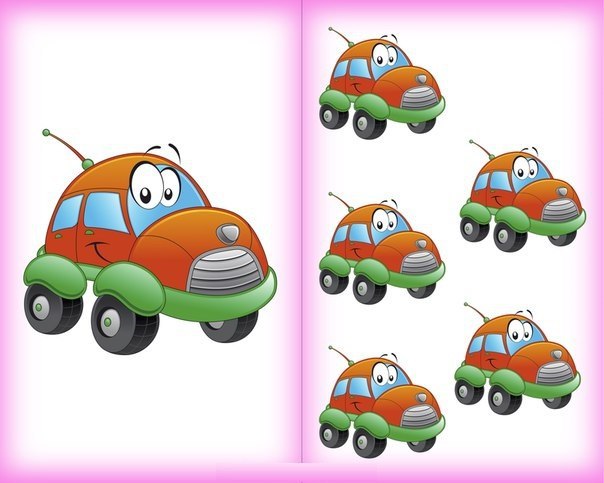 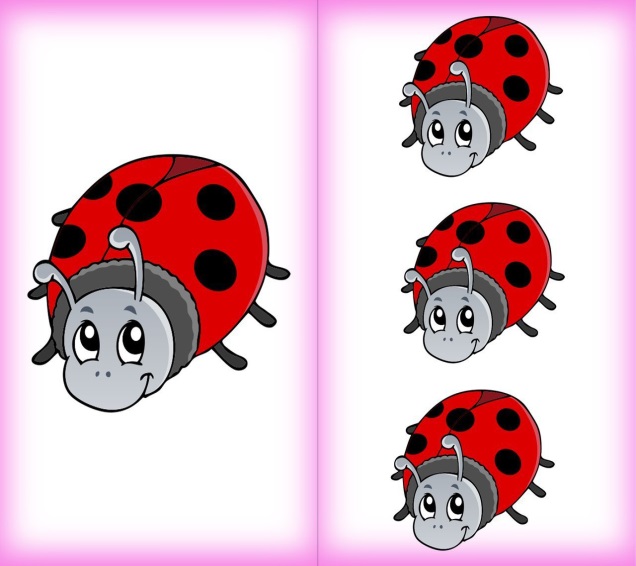 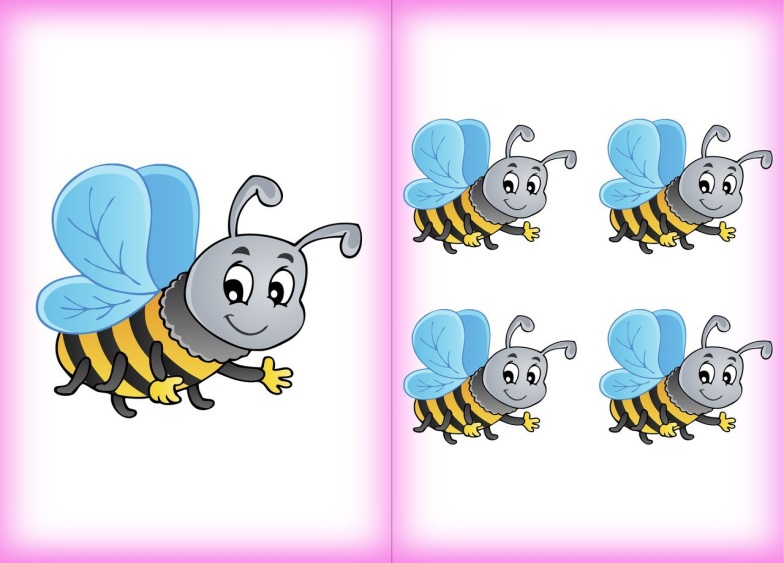 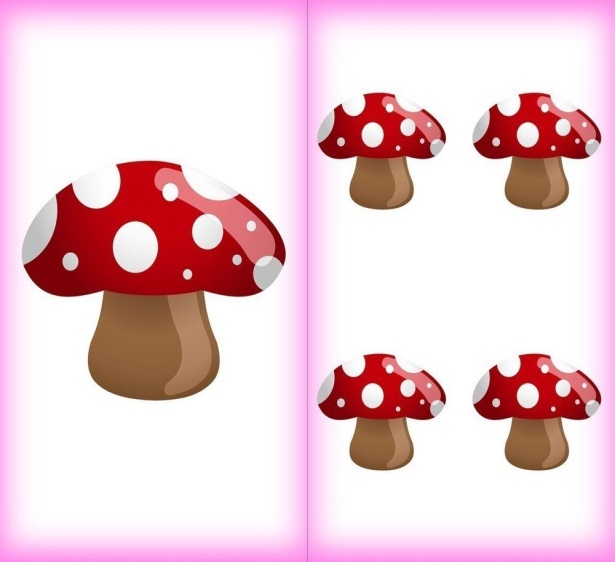 Давайте еще поиграем. Следующее задание.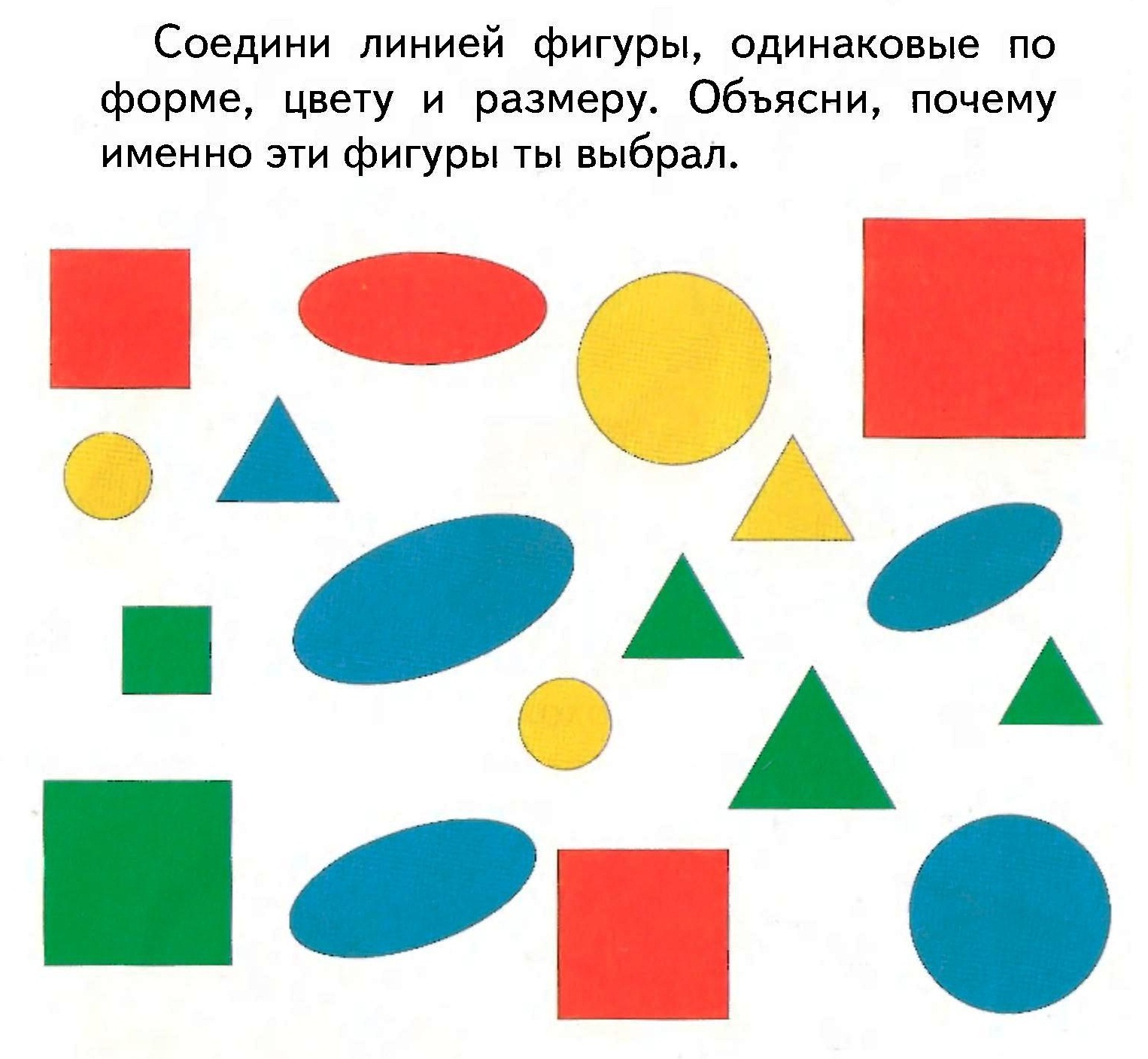 Молодец! 	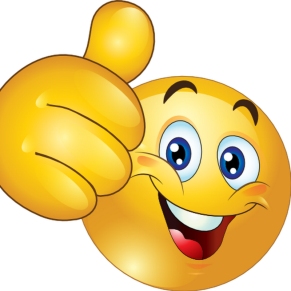 